園博会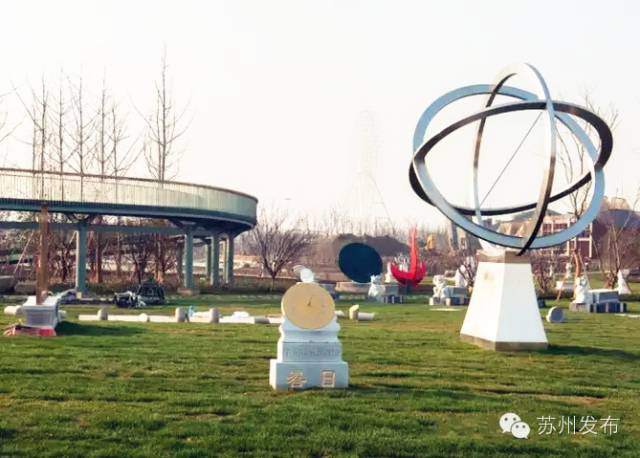 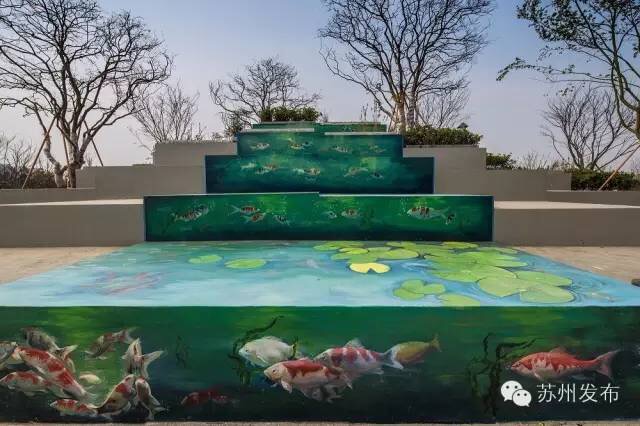 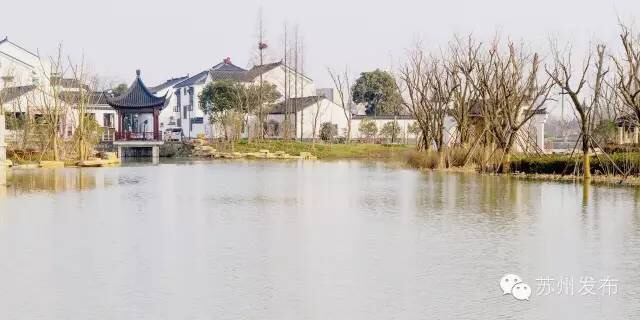 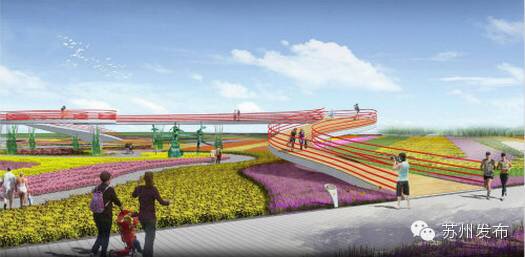 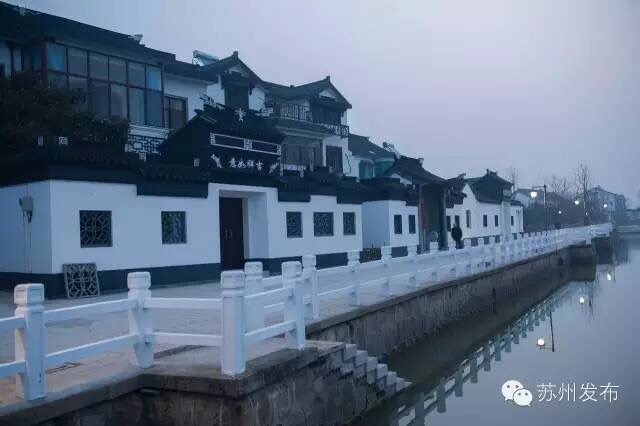 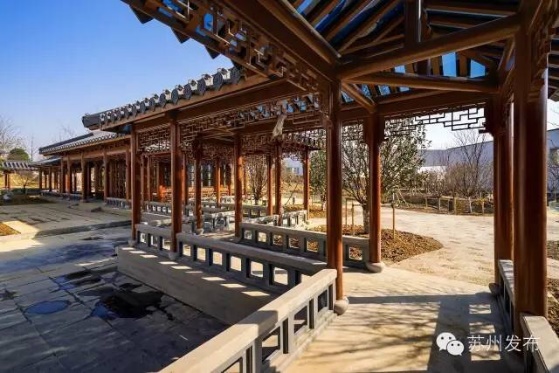 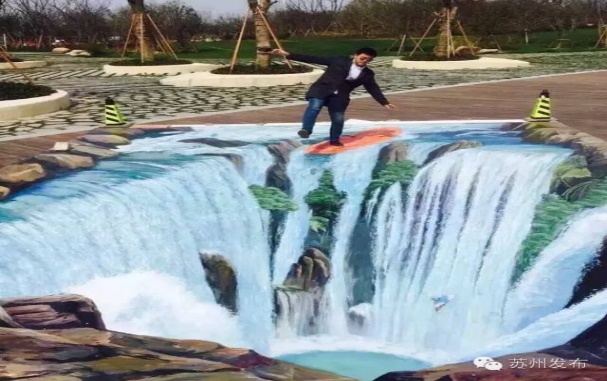 蘇州の夜景・美食（グルメ）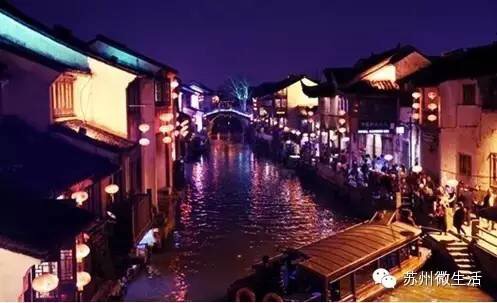 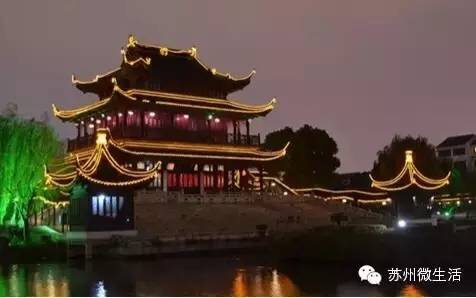 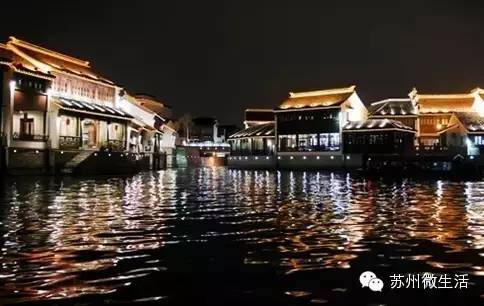 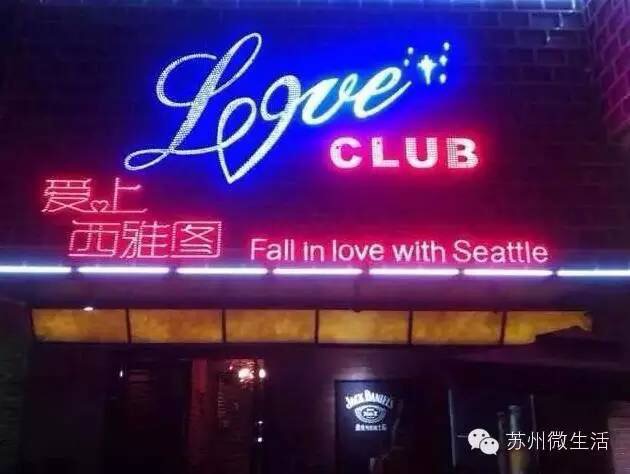 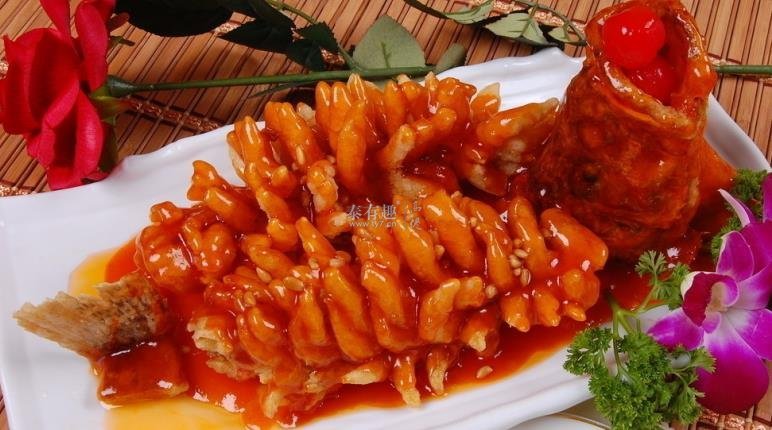 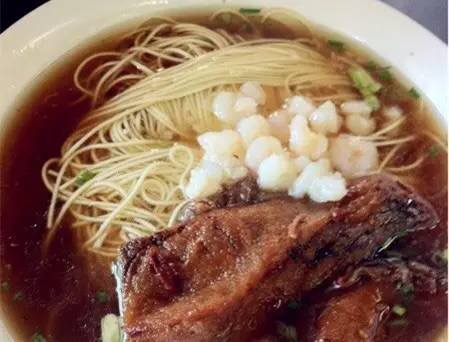 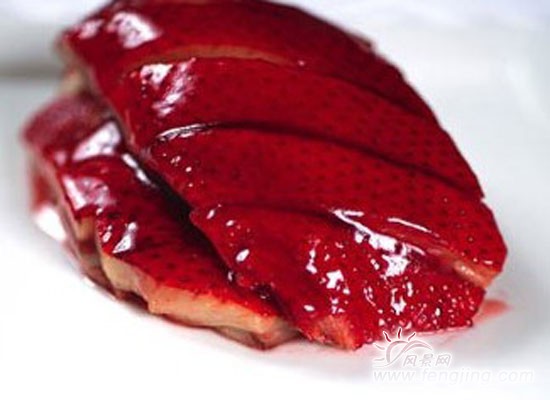 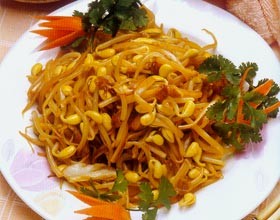 